ПАМ’ЯТКА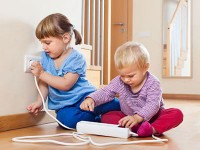 Щоб уникнути ураження електричним струмом, а також запобігти виникненню пожежі при експлуатації електротехнічних приладів необхідно:• проводити монтаж і експлуатацію електротехнічних приладів згідно з інструкціями виробника;• не користуватися електротехнічними приладами по закінченню терміну їх служби;• не експлуатувати електротехнічні прилади, якщо порушені їх цільність чи пошкоджений корпус;• не проводити ремонт електротехнічних приладів власноруч. Це мають робити лише фахівці спеціалізованих сервісних служб;• не користуватися нестандартними електричними приладами;• не розміщувати обігрівальні електричні прилади біля електропроводки та штепсельних розеток;• не перевантажувати електричні з’єднувачі електричними приладами, сила струму яких у сукупності перевищує допустимі значення для таких пристроїв;• не торкатися мокрими руками та не витирати вологою ганчіркою електричні кабелі, штепсельні розетки, вимикачі, інші електроприлади,  які  ввімкнені в електромережу;• не залишати без нагляду ввімкнуті електричні прилади;• при залишенні робочого місця перевіряти, щоб всі електроприлади були вимкнені.Використання електричних приладів не за призначенням або невміле користування ними може призвести до виникнення пожежі.